PERANCANGAN MEDIA PROMOSIFESTIVAL TELUK PALUOleh :Aditya Pratama106010028Pembimbing 1 : Drs. Agus Setiawan, M.SnPembimbing 2 : Drs. Waska Warta, M.Sn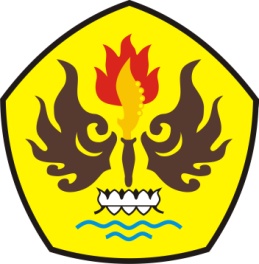 PROGRAM STUDI DESAIN KOMUNIKASI VISUALFAKULTAS ILMU SENI DAN SASTRAUNIVERSITAS PASUNDANBANDUNG2013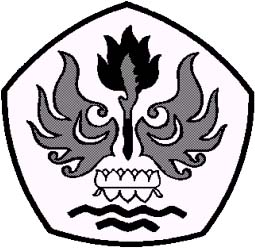 